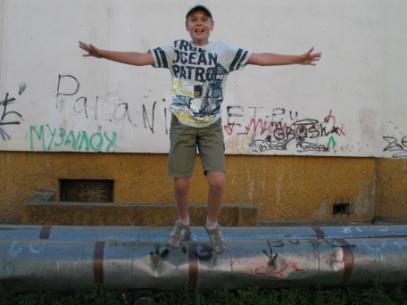 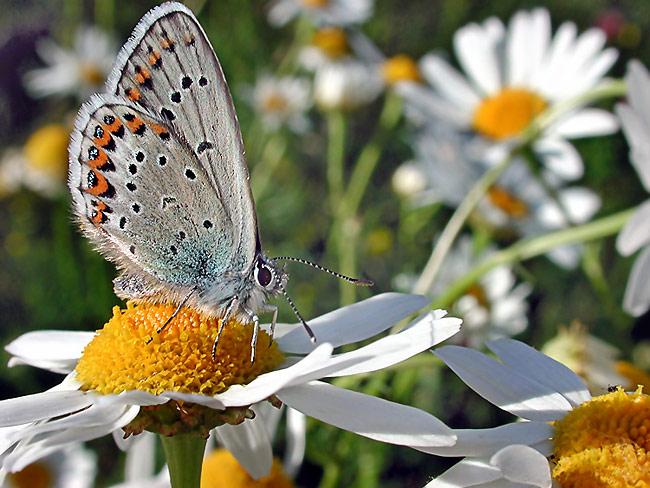 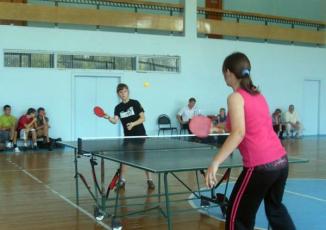 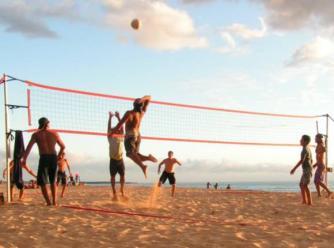 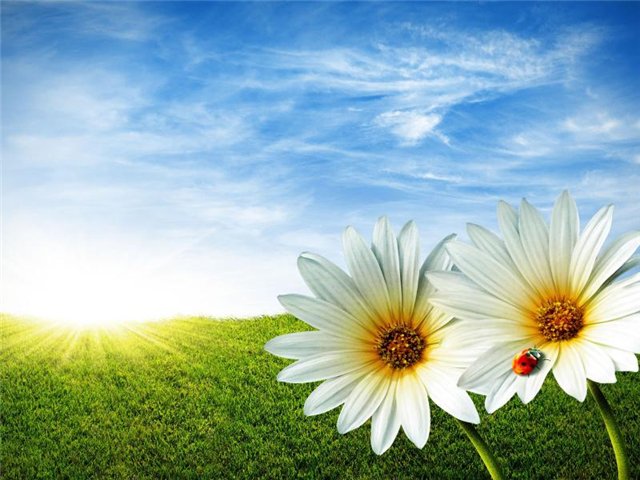 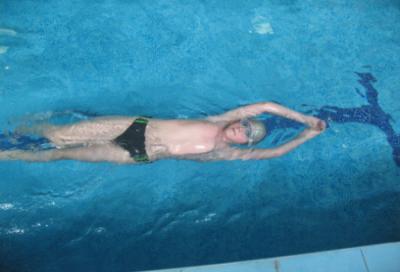 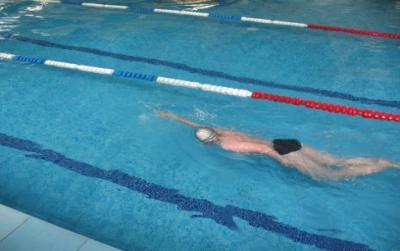 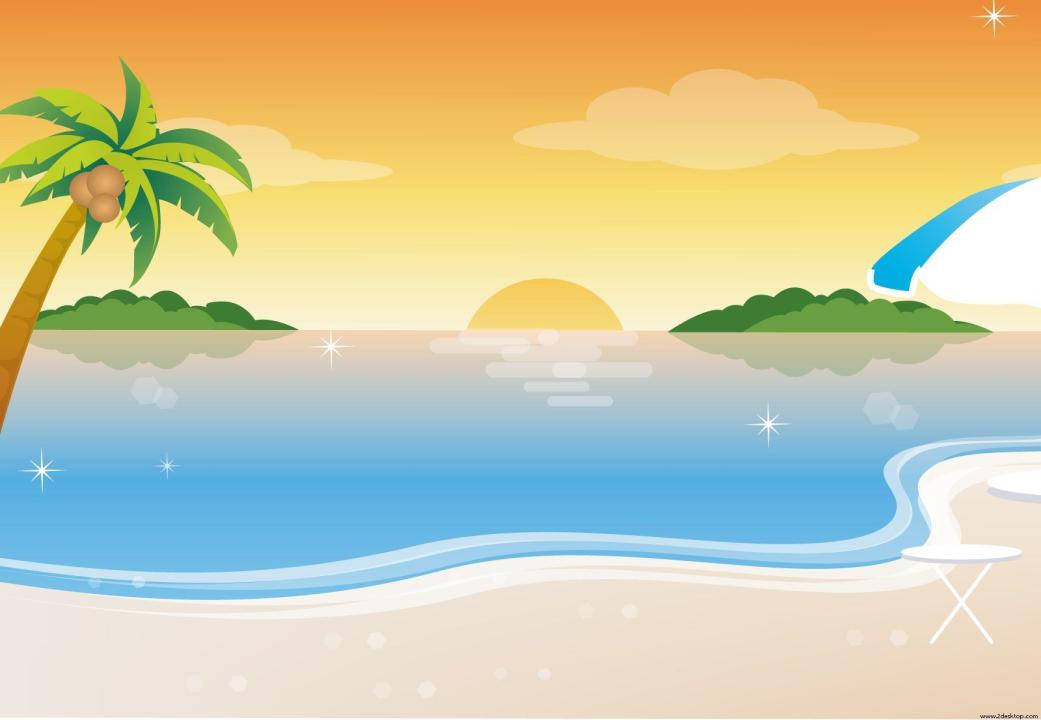 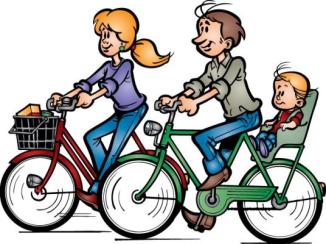 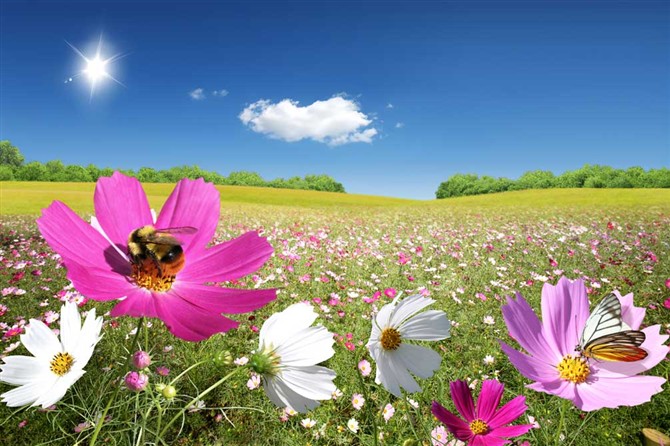 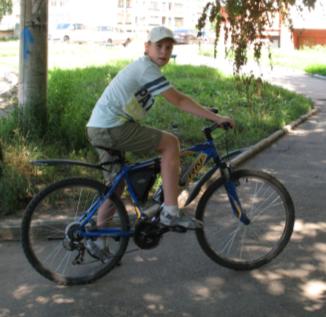 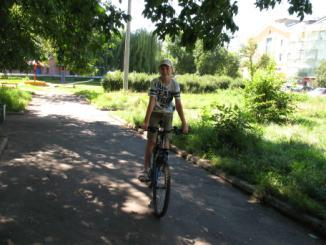 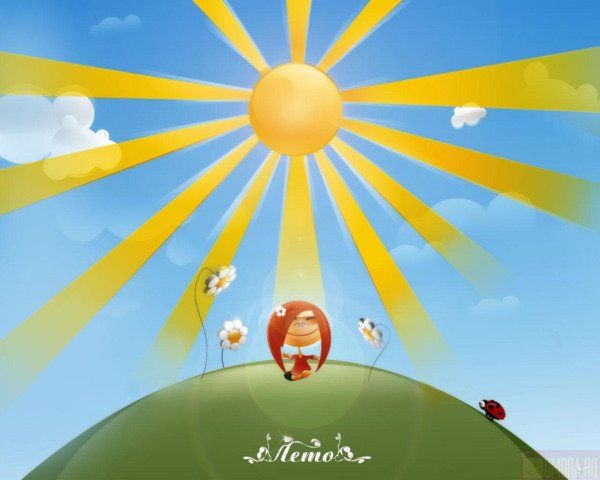 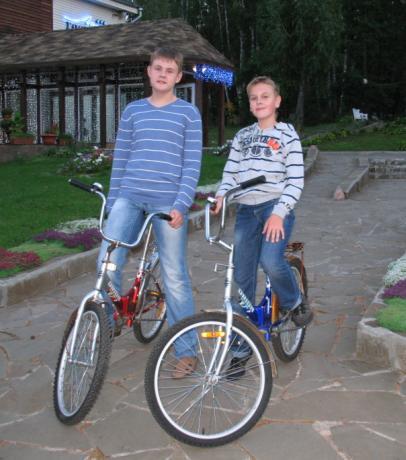 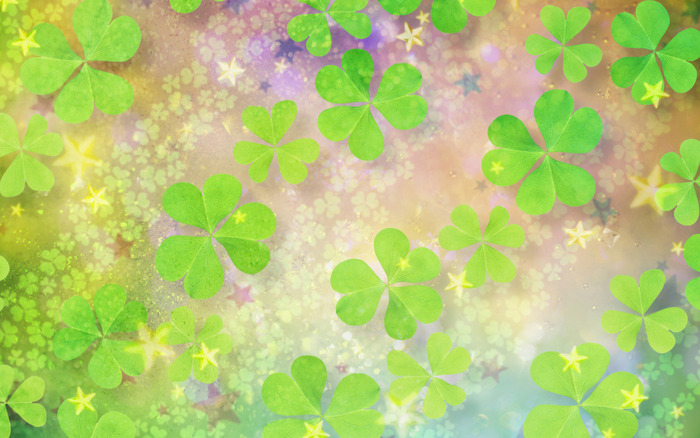 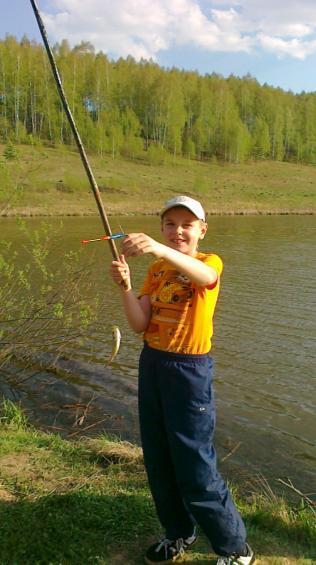 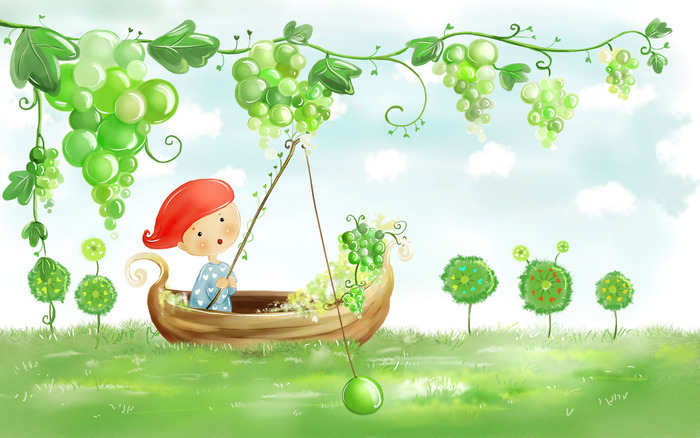 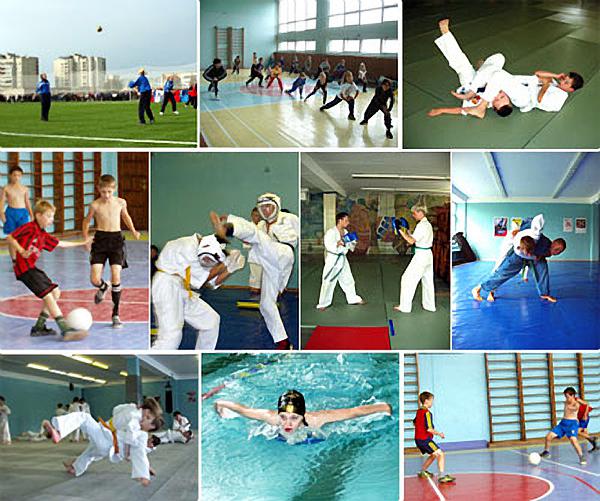 Фотографии, взяты из личного архива с разрешения родителей.Использованы изображения из internetImage 1   http://images.yandex.ru/yandsearch?source=wiz&text=%D0%BA%D0%B0%D1%80%D1%82%D0%B8%D0%BD%D0%BA%D0%B8%20%D0%BB%D0%B5%D1%82%D0%BE&noreask=1&pos=6&rpt=simage&lr=10&uinfo=sw-1263-sh-881-fw-1038-fh-598-pd-1&img_url=http%3A%2F%2Fi1.i.ua%2Fprikol%2Fpic%2F8%2F3%2F4Image 2 http://images.yandex.ru/yandsearch?source=wiz&text=%D0%BA%D0%B0%D1%80%D1%82%D0%B8%D0%BD%D0%BA%D0%B8%20%D0%BB%D0%B5%D1%82%D0%BE&noreask=1&pos=11&rpt=simage&lr=10&uinfo=sw-1263-sh-881-fw-1038-fh-598-pd-1&img_url=http%3A%2F%2Fgames.gamexp.ru%2Fnews%2Fimg%2F13Image 3 http://images.yandex.ru/yandsearch?source=wiz&text=%D0%BA%D0%B0%D1%80%D1%82%D0%B8%D0%BD%D0%BA%D0%B8%20%D0%BB%D0%B5%D1%82%D0%BE&noreask=1&pos=20&rpt=simage&lr=10&uinfo=sw-1263-sh-881-fw-1038-fh-598-pd-1&img_url=http%3A%2F%2Fimg1.liveinternet.ru%2Fimages%2FaImage 4 http://images.yandex.ru/yandsearch?source=wiz&text=%D0%BA%D0%B0%D1%80%D1%82%D0%B8%D0%BD%D0%BA%D0%B8%20%D0%BB%D0%B5%D1%82%D0%BE&noreask=1&pos=26&rpt=simage&lr=10&uinfo=sw-1263-sh-881-fw-1038-fh-598-pd-1&img_url=http%3A%2F%2Fimg-fotki.yandex.ru%2Fget%2F4403%Image 5   http://images.yandex.ru/yandsearch?source=wiz&uinfo=sw-1263-sh-881-fw-1038-fh-598-pd-1&p=2&text=%D0%BA%D0%B0%D1%80%D1%82%D0%B8%D0%BD%D0%BA%D0%B8%20%D0%BB%D0%B5%D1%82%D0%BE&noreask=1&pos=68&rpt=simage&lr=10&img_url=http%3A%2F%2Flive4fun.ru%2Fpictures%2Fimg_Image 6 http://images.yandex.ru/yandsearch?source=wiz&uinfo=sw-1263-sh-881-fw-1038-fh-598-pd-1&p=7&text=%D1%81%D0%B5%D0%BC%D1%8C%D1%8F%20%D0%B7%D0%B0%D0%BD%D0%B8%D0%BC%D0%B0%D0%B5%D1%82%D1%81%D1%8F%20%D1%81%D0%BF%D0%BE%D1%80%D1%82%D0%BE%D0%BC&noreask=1&pos=223&rptImage 7 http://images.yandex.ru/yandsearch?p=1&text=%D1%81%D0%B5%D0%BC%D1%8C%D1%8F%20%D0%B7%D0%B0%D0%BD%D0%B8%D0%BC%D0%B0%D0%B5%D1%82%D1%81%D1%8F%20%D0%B2%D0%BE%D0%BB%D0%B5%D0%B9%D0%B1%D0%BE%D0%BB%D0%BE%D0%BC&pos=53&uinfo=sw-1263-sh-881-fw-1038-fh-598-pd-1&rpt=simImage 8http://images.yandex.ru/yandsearch?p=8&text=%D0%BB%D0%B5%D1%82%D0%BE&pos=269&uinfo=sw-1263-sh-881-fw-1038-fh-598-pd-1&rpt=simage&img_url=http%3A%2F%2F1.bp.blogspot.com%2F-mKuQ2qSGZxY%2FTsQdVoUkLKI%2FAAAAAAAAN2k%2FF3nF74CF6Ls%2Fs1600%2Ftema678.jpgImage 9http://images.yandex.ru/yandsearch?p=9&text=%D0%BB%D0%B5%D1%82%D0%BE&pos=297&uinfo=sw-1263-sh-881-fw-1038-fh-598-pd-1&rpt=simage&img_url=http%3A%2F%2Fwww.deshow.net%2Fd%2Ffile%2Fcartoon%2F2008-10%2Fpainting-art-67-4.jpgImage 10 http://images.yandex.ru/yandsearch?text=%D1%81%D0%BF%D0%BE%D1%80%D1%82&pos=27&uinfo=sw-1263-sh-881-fw-1038-fh-598-pd-1&rpt=simage&img_url=http%3A%2F%2Fwww.aspc-edu.ru%2Fimages%2Fsport.jpg